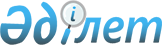 2008 жылғы аса көрнекті әдебиет қайраткерлерінің мерейтойларын дайындау және өткізу туралыҚазақстан Республикасы Үкіметінің 2008 жылғы 31 наурыздағы N 311 Қаулысы

      "Мерейтойлар мен атаулы күндерді мерекелеу туралы" Қазақстан Республикасы Үкіметінің 1999 жылғы 28 қыркүйектегі N 1465  қаулысына  сәйкес Қазақстан Республикасының Үкіметі  ҚАУЛЫ ЕТЕДІ: 

      1. Қоса беріліп отырған Мәшһүр-Жүсіп Көпеевтің туғанына 150 жыл толу мерейтойын, Шәкәрім Құдайбердіұлының туғанына 150 жыл толу мерейтойын, Халел Досмұхамедовтің туғанына 125 жыл толу мерейтойын, Тайыр Жароковтың туғанына 100 жыл толу мерейтойын және Хамза Есенжановтың туғанына 100 жыл толу мерейтойын дайындау және өткізу жөніндегі іс-шаралар жоспарлары бекітілсін. 

      2. Осы қаулы қол қойылған күнінен бастап қолданысқа енгізіледі.        Қазақстан Республикасының 

      Премьер-Министрі                                     К.Мәсімов                                              Қазақстан Республикасы 

                                                   Үкіметінің 

                                            2008 жылғы 31 наурыздағы 

                                                 N 311 қаулысымен 

                                                    бекітілген 

      Мәшһүр-Жүсіп Көпеевтің туғанына 150 жыл толу мерейтойын 

      дайындау және еткізу жөніндегі іс-шаралар жоспары                                              Қазақстан Республикасы 

                                                   Үкіметінің 

                                            2008 жылғы 31 наурыздағы 

                                                 N 311 қаулысымен 

                                                    бекітілген 

     Шәкәрім Құдайбердіұлының туғанына 150 жыл толу мерейтойын 

      дайындау және өткізу жөніндегі іс-шаралар жоспары                                              Қазақстан Республикасы 

                                                   Үкіметінің 

                                            2008 жылғы 31 наурыздағы 

                                                 N 311 қаулысымен 

                                                    бекітілген 

     Халел Досмұхамедовтің туғанына 125 жыл толу мерейтойын 

     дайындау және өткізу жөніндегі іс-шаралар жоспары                                              Қазақстан Республикасы 

                                                   Үкіметінің 

                                            2008 жылғы 31 наурыздағы 

                                                 N 311 қаулысымен 

                                                    бекітілген 

       Тайыр Жароковтың туғанына 100 жыл толу мерейтойын 

      дайындау және өткізу жөніндегі іс-шаралар жоспары                                              Қазақстан Республикасы 

                                                   Үкіметінің 

                                            2008 жылғы 31 наурыздағы 

                                                 N 311 қаулысымен 

                                                    бекітілген 

       Хамза Есенжановтың туғанына 100 жыл толу мерейтойын 

      дайындау және өткізу жөніндегі іс-шаралар жоспары 
					© 2012. Қазақстан Республикасы Әділет министрлігінің «Қазақстан Республикасының Заңнама және құқықтық ақпарат институты» ШЖҚ РМК
				Р/с 

N 
Іс-шараның атауы 
Орын- 

далу- 

ына 

жауап- 

тылар 
Орын- 

далу 

мер- 

зімі 
Қаржылан- 

дыру көзі 
Бол- 

жамды 

шығыс- 

тар 

(мың 

теңге) 
1 
2 
3 
4 
5 
6 
1. Мәшһүр-Жүсіп Көпеевтің 

туғанына 150 жыл толуына 

арналған кітаптар шығару 

 

 

 

 

 

 

 

 

 

 

 

                      Мәшһүр-Жүсіп Көпеевтің 

жиырма томдық таңдамалы 

шығармаларын шығару 

 

 

    Мәшһүр-Жүсіп Көпеев 

туралы энциклопедия 

шығару Қазақ- 

стан 

Респуб- 

ликасы 

Мәде- 

ниет 

және 

ақпарат 

минис- 

трлігі 

 

 

 

 

        Павло- 

дар 

облысы- 

ның 

әкімі 2008 

жыл 

бойы 

 

 

 

 

 

 

 

 

 

 

 

                      2008 

жылғы 

мамыр 

 

 

    2008 

жылғы 

маусым 017 "Әде- 

биеттің 

әлеуметтік 

маңызды 

түрлерін 

басып 

шығару" 

атты 

республи- 

калық 

бюджеттік 

бағдарла- 

масы 

 

  Жергілікті бюджет 

 

 

 

      Жергілікті 

бюджет 5000,0 

 

 

 

 

 

 

 

 

 

 

 

 

 

                          20000,0 

 

 

 

      5000,0 2. Мәшһур-Жүсіп Көпеевтің 

өмірі мен қызметін 

бұқаралық ақпарат 

құралдарында жария ету 

 

 

 

 

 

 

 

 

 

 

                    Мәшһүр-Жүсіп Көпеевтің туғанына 150 жыл толуына веб-сайт ашу Қазақ- 

стан 

Респуб- 

ликасы 

Мәде- 

ниет 

және 

ақпарат 

минис- 

трлігі 

 

 

 

 

        Павло- 

дар 

облысы- 

ның 

әкімі 2008 

жыл 

бойы 

 

 

 

 

 

 

 

 

 

 

 

                      2008 

жылғы 

маусым 025 "Мем- 

лекеттік 

ақпараттық 

саясатты 

жүргізу" 

атты 

республи- 

калық 

бюджеттік 

бағдарла- 

масы 

 

 

 

      Жергілікті 

бюджет 250,0 

 

 

 

 

 

 

 

 

 

 

 

 

 

                          1000,0 3. Мәшһүр-Жүсіп Кепеевтің 

150 жылдығына арналған 

мерейтойлық кеш өткізу Павло- 

дар 

облысы- 

ның 

әкімі 2008 

жыл 

бойы Жергілікті 

бюджет 5500,0 4. "Дархан даланың данышпан 

ұлы" атты кітап көрмесін 

ұйымдастыру және өткізу Павло- 

дар 

облысы- 

ның 

әкімі 2008 

жылғы 

наурыз Талап 

етіл- 

мейді 5. Мәшһүр-Жүсіп Көпеевтің 

150 жылдығына арналған 

жас ақындар конкурсын 

өткізу Павло- 

дар 

облысы- 

ның 

әкімі 2008 

жылғы 

наурыз Жергілікті 

бюджет 500,0 6. "Мәшһүр-Жүсіп ізімен" 

халықаралық 

этнографиялық және 

фольклорлық экспедиция 

ұйымдастыру Павло- 

дар 

облысы- 

ның 

әкімі 2008 

жылғы 

мамыр Талап 

етіл- 

мейді 7. Мәшһүр-Жүсіп Көпеевтің 

150 жылдығына арналған 

облыстық ақындар айтысын 

өткізу Павло- 

дар 

облысы- 

ның 

әкімі 2008 

жылғы 

маусым Жергілікті 

бюджет 3000,0 8. Мәшһүр-Жүсіп Көпеевтің 

150 жылдығына арналған 

халықаралық ғылыми-прак- 

тикалық конференция 

өткізу Қазақ- 

стан 

Респуб- 

ликасы 

Білім 

және 

ғылым 

минис- 

трлігі 2008 

жылғы 

маусым Талап 

етіл- 

мейді ЖИЫНЫ: Республи- 

калық 

бюджет 

Жергілік- 

ті бюджет 
5250,0 

 

 

    35000,0 
Р/с 

N 
Іс-шараның атауы 
Орын- 

далу- 

ына 

жауап- 

тылар 
Орын- 

далу 

мер- 

зімі 
Қаржылан- 

дыру көзі 
Бол- 

жамды 

шығыс- 

тар 

(мың 

теңге) 
1 
2 
3 
4 
5 
6 
1. Шәкәрім Құдайбердіұлының 

туғанына 150 жыл толуына 

арналған кітаптар шығару Қазақ- 

стан 

Респуб- 

ликасы 

Мәде- 

ниет 

және 

ақпарат 

минис- 

трлігі 2008 

жыл 

бойы 017 "Әде- 

биеттің 

әлеуметтік 

маңызды 

түрлерін 

басып 

шығару" 

атты 

республи- 

калық 

бюджеттік 

бағдарла- 

масы 10000,0 2. Шәкәрім Құдайбердіұлының 

өмірі мен қызметін 

бұқаралық ақпарат 

құралдарында жария ету Қазақ- 

стан 

Респуб- 

ликасы 

Мәде- 

ниет 

және 

ақпарат 

минис- 

трлігі 2008 

жыл 

бойы 025 "Мем- 

лекеттік 

ақпараттық 

саясатты 

жүргізу" 

атты 

республи- 

калық 

бюджеттік 

бағдарла- 

масы 250,0 3. "Абай және Біржан" 

спектаклін қою Шығыс 

Қазақ- 

стан 

облы- 

сының 

әкімі 2008 

жыл 

бойы Жергілікті 

бюджет 1200,0 4. Шәкәрім Құдайбердіұлының 

музыкалық мұрасын 

насихаттау жөніндегі 

конкурстар өткізу Шығыс 

Қазақ- 

стан 

облы- 

сының 

әкімі 2008 

жылғы 

сәуір- 

мамыр Жергілікті 

бюджет 3750,0 5. Шәкәрім Құдайбердіұлының 

150 жылдық мерейтойын 

мерекелеу шеңберінде 

Парижде (Франция) көрме 

ұйымдастыру Қазақ- 

стан 

Респуб- 

ликасы 

Мәде- 

ниет 

және 

ақпарат 

минис- 

трлігі 2008 

жылғы 

мамыр 011 "Әлеу- 

меттік 

маңызы бар 

және 

мәдени 

іс-шаралар 

өткізу" 

атты 

республи- 

калық 

бюджеттік 

бағдарла- 

масы 9043,0 6. Шәкәрім Құдайбердіұлының 

150 жылдығына арналған 

республикалық ақындар 

айтысын өткізу Шығыс 

Қазақ- 

стан 

облы- 

сының 

әкімі 2008 

жылғы 

шілде Жергілікті 

бюджет 2750,0 7. Шәкәрім Құдайбердіұлының 

150 жылдығына арналған 

мерейтой кешін өткізу Алматы 

қаласы- 

ның 

әкімі 2008 

жылғы 

тамыз Жергілікті 

бюджет 1635,0 8. Шәкәрім Құдайбердіұлының 

150 жылдығына арналған 

халықаралық конференция 

өткізу Шығыс 

Қазақ- 

стан 

облы- 

сының 

әкімі 2008 

жылғы 

тамыз Жергілікті 

бюджет 2255,0 9. Шәкәрім Құдайбердіұлының 

150 жылдығына арналған 

салтанатты жиналыс және 

Қазақстан өнер шеберле- 

рінің концертін өткізу Шығыс 

Қазақ- 

стан 

облы- 

сының 

әкімі 2008 

жылғы 

тамыз Жергілікті 

бюджет 1980,0 10. Шәкәрім Құдайбердіұлының 

150 жылдығына арналған 

драматургтер мен 

композиторлардың 

республикалық форум- 

семинарын өткізу Қазақ- 

стан 

Респуб- 

ликасы 

Мәде- 

ниет 

және 

ақпарат 

минис- 

трлігі 2008 

жылғы 

қыркүй- 

ек 011 "Әлеу- 

меттік 

маңызы бар 

және 

мәдени 

іс-шаралар 

өткізу" 

атты 

республи- 

калық 

бюджеттік 

бағдарла- 

масы 2850,0 ЖИЫНЫ: Республи- 

калық 

бюджет 

Жергілік- 

ті бюджет 
22143,0 

 

  13570,0 
Р/с 

N 
Іс-шараның атауы 
Орын- 

далу- 

ына 

жауап- 

тылар 
Орын- 

далу 

мер- 

зімі 
Қаржылан- 

дыру көзі 
Бол- 

жамды 

шығыс- 

тар 

(мың 

теңге) 
1 
2 
3 
4 
5 
6 
1. Халел Досмұхамедовтің 

туғанына 125 жыл толуына 

арналған кітаптар шығару Қазақ- 

стан 

Респуб- 

ликасы 

Мәде- 

ниет 

және 

ақпарат 

минис- 

трлігі 2008 

жыл 

бойы 017 "Әде- 

биеттің 

әлеуметтік 

маңызды 

түрлерін 

басып 

шығару" 

атты 

республи- 

калық 

бюджеттік 

бағдарла- 

масы 2500,0 2. Халел Досмүхамедовтің 

өмірі мен қызметін 

бұқаралық ақпарат 

құралдарында жария ету Қазақ- 

стан 

Респуб- 

ликасы 

Мәде- 

ниет 

және 

ақпарат 

минис- 

трлігі 2008 

жыл 

бойы 025 "Мем- 

лекеттік 

ақпараттық 

саясатты 

жүргізу" 

атты 

республи- 

калық 

бюджеттік 

бағдарла- 

масы 250,0 3. "Алашорда" қозғалысы 

және оның мүшесі Халел 

Досмұхамедов туралы 

материалдар жинау Ақтөбе 

облы- 

сының 

әкімі 2008 

жыл 

бойы Жергілікті 

бюджет 500,0 4. Халел Домұхамедовтің 

атына Ақтөбе облысының 

Темір қаласында, Ойыл 

ауылында көшелер беру Ақтөбе 

облы- 

сының 

әкімі 2008 

жыл 

бойы Талап 

етіл- 

мейді 5. Халел Домұхамедовтің 

125 жылдығына арналған 

жылжымалы көрмелер 

ұйымдастыру Ақтөбе 

облы- 

сының 

әкімі 2008 

жыл 

бойы Жергілікті 

бюджет 200,0 6. Ақтөбе облыстық, тарихи- 

өлкетану мұражайында 

Алаш қозғалысы қайрат- 

керлеріне, оның ішінде, 

Халел Досмұхамедовке 

арналған экспозицияны 

жаңарту Ақтөбе 

облы- 

сының 

әкімі 2008 

жылғы 

ақпан- 

мамыр Жергілікті 

бюджет 3000,0 7. "Алашорда" қозғалысы 

және оның қайраткерлері" 

атты халықаралық ғылыми- 

практикалық конференция 

өткізу Ақтөбе 

облы- 

сының 

әкімі 2008 

жылғы 

қыркүй- 

ек Жергілікті 

бюджет 1500,0 8. Халел Досмұхамедовтің 

125 жылдығына арналған 

мерейтой кешін өткізу Алматы 

облы- 

сының 

әкімі 2008 

жылғы 

қазан Жергілікті 

бюджет 1635,0 9. Халел Досмұхамедов 

басшылық жасаған Ақтөбе 

облысының Ойыл аудандық 

ауруханасының ғимаратына 

ескерткіш-тақта орнату Ақтөбе 

облы- 

сының 

әкімі 2008 

жылғы 

қазан Жергілікті 

бюджет 150,0 ЖИЫНЫ: Республи- 

калық 

бюджет 

Жергілік- 

ті бюджет 
2750,0 

 

 

    6985,0 
Р/с 

N 
Іс-шараның атауы 
Орын- 

далу- 

ына 

жауап- 

тылар 
Орын- 

далу 

мер- 

зімі 
Қаржылан- 

дыру көзі 
Бол- 

жамды 

шығыс- 

тар 

(мың 

теңге) 
1 
2 
3 
4 
5 
6 
1. Тайыр Жароковтың 

туғанына 100 жыл толуына 

арналған кітаптар шығару Қазақ- 

стан 

Респуб- 

ликасы 

Мәде- 

ниет 

және 

ақпарат 

минис- 

трлігі 2008 

жыл 

бойы 017 "Әде- 

биеттің 

әлеуметтік 

маңызды 

түрлерін 

басып 

шығару" 

атты 

республи- 

калық 

бюджеттік 

бағдарла- 

масы 2500,0 2. Тайыр Жароковтың өмірі 

мен қызметін бұқаралық 

ақпарат құралдарында 

жария ету Қазақ- 

стан 

Респуб- 

ликасы 

Мәде- 

ниет 

және 

ақпарат 

минис- 

трлігі 2008 

жыл 

бойы 025 "Мем- 

лекеттік 

ақпараттық 

саясатты 

жүргізу" 

атты 

республи- 

калық 

бюджеттік 

бағдарла- 

масы 250,0 3. Тайыр Жароковтың 100 

жылдығына арналған 

мерейтой кешін өткізу Алматы 

қаласы- 

ның 

әкімі 2008 

жылғы 

қыркүй- 

ек Жергілікті 

бюджет 1635,0 4. Тайыр Жароковтың 100 

жылдығына арналған еске 

алу кешін өткізу Батыс 

Қазақс- 

тан 

облысы- 

ның 

әкімі 2008 

жылғы 

қыркүй- 

ек Жергілікті 

бюджет 1550,0 5. "Жылдар бізбен жыр 

жазысты" атты әдеби кеш 

өткізу Батыс 

Қазақс- 

тан 

облысы- 

ның 

әкімі 2008 

жылғы 

қыркүй- 

ек Жергілікті 

бюджет 146,0 6. "Есімін жүректерде 

жаттап қалдық" атты 

әдеби кеш өткізу Батыс 

Қазақс- 

тан 

облысы- 

ның 

әкімі 2008 

жылғы 

қыркүй- 

ек Жергілікті 

бюджет 5,0 7. "Асқақ шабыттың ақыны" 

кітап көрмесін ұйымдас- 

тыру Батыс 

Қазақс- 

тан 

облысы- 

ның 

әкімі 2008 

жылғы 

қыркүй- 

ек Жергілікті 

бюджет 5,0 8. Облыстық тарихи-өлкетану 

мұражайында Тайыр 

Жароковтың 100 жылдығына 

арналған "Ізім қалды 

құмыңда" атты көрме 

ұйымдастыру Батыс 

Қазақс- 

тан 

облысы- 

ның 

әкімі 2008 

жылғы 

қыркүй- 

ек Жергілікті 

бюджет 130,0 9. Тайыр Жароковтың 100 

жылдығына арналған "Өтті 

алуан отты жылдар" атты 

мәдени-көпшілік іс-шара- 

лар ұйымдастыру Батыс 

Қазақс- 

тан 

облысы- 

ның 

әкімі 2008 

жылғы 

қыркүй- 

ек Жергілікті 

бюджет 40,0 ЖИЫНЫ: Республи- 

калық 

бюджет 

Жергілік- 

ті бюджет 
2750,0 

 

 

    3511,0 
Р/с 

N 
Іс-шараның атауы 
Орын- 

далу- 

ына 

жауап- 

тылар 
Орын- 

далу 

мер- 

зімі 
Қаржылан- 

дыру көзі 
Бол- 

жамды 

шығыс- 

тар 

(мың 

теңге) 
1 
2 
3 
4 
5 
6 
1. Хамза Есенжановтың 

туғанына 100 жыл толуына 

арналған кітаптар шығару Қазақ- 

стан 

Респуб- 

ликасы 

Мәде- 

ниет 

және 

ақпарат 

минис- 

трлігі 2008 

жыл 

бойы 017 "Әде- 

биеттің 

әлеуметтік 

маңызды 

түрлерін 

басып 

шығару" 

атты 

республи- 

калық 

бюджеттік 

бағдарла- 

масы 2500,0 2. Хамза Есенжановтың өмірі 

мен қызметін бұқаралық 

ақпарат құралдарында 

жария ету Қазақ- 

стан 

Респуб- 

ликасы 

Мәде- 

ниет 

және 

ақпарат 

минис- 

трлігі 2008 

жыл 

бойы 025 "Мем- 

лекеттік 

ақпараттық 

саясатты 

жүргізу" 

атты 

республи- 

калық 

бюджеттік 

бағдарла- 

масы 250,0 3. Хамза Есенжановтың 100 

жылдығына арналған 

республикалық айтыс 

өткізу Батыс 

Қазақс- 

тан 

облысы- 

ның 

әкімі 2008 

жылғы 

қазан Жергілікті 

бюджет 2049,0 4. Хамза Есенжановтың 100 

жылдығына арналған 

салтанатты жиналыс және 

театрландырылған концерт 

өткізу Батыс 

Қазақс- 

тан 

облысы- 

ның 

әкімі 2008 

жылғы 

қазан Жергілікті 

бюджет 1647,0 5. Хамза Есенжановтың 100 

жылдығына арналған "Қилы 

заман жаршысы" атты 

оқырмандар конференция- 

сын өткізу Батыс 

Қазақс- 

тан 

облысы- 

ның 

әкімі 2008 

жылғы 

қазан Жергілікті 

бюджет 25,0 6. Хамза Есенжановтың 100 

жылдығына арналған 

"Тағдыр және тағылым" 

атты кітап көрмесін 

өткізу Батыс 

Қазақс- 

тан 

облысы- 

ның 

әкімі 2008 

жылғы 

қазан Жергілікті 

бюджет 25,0 7. Батыс Қазақстан облыстық 

өлкетану мұражайында 

Хамза Есенжановтың жұмыс 

кабинетін жабдықтау Батыс 

Қазақс- 

тан 

облысы- 

ның 

әкімі 2008 

жылғы 

қазан Жергілікті 

бюджет 1000,0 8. Батыс Қазақстан облыстық 

балалар мен жасөспірім- 

дерге арналған кітапха- 

наның жөндеу жұмыстарын 

жүргізу Батыс 

Қазақс- 

тан 

облысы- 

ның 

әкімі 2008 

жылғы 

қазан Жергілікті 

бюджет 1765,0 ЖИЫНЫ: Республи- 

калық 

бюджет 

Жергілік- 

ті бюджет 
2750,0 

 

 

    6511,0 
